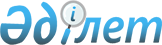 2014 жылға арналған республикалық бюджет көрсеткіштерін түзету туралыҚазақстан Республикасы Үкіметінің 2014 жылғы 18 қыркүйектегі № 984 қаулысы      РҚАО-ның ескертпесі!

      2014 жылғы 1 қаңтардан бастап қолданысқа енгізіледі.      2008 жылғы 4 желтоқсандағы Қазақстан Республикасы Бюджет кодексінің 111-бабына сәйкес Қазақстан Республикасының Үкіметі ҚАУЛЫ ЕТЕДІ:



      1. Осы қаулыға қосымшаға сәйкес 2014 жылға арналған республикалық бюджет көрсеткіштерін түзету жүзеге асырылсын.



      2. «2014 - 2016 жылдарға арналған республикалық бюджет туралы» Қазақстан Республикасының Заңын іске асыру туралы» Қазақстан Республикасы Үкіметінің 2013 жылғы 12 желтоқсандағы № 1329 қаулысына мынадай өзгерістер мен толықтырулар енгізілсін:



      көрсетілген қаулыға 1-қосымшада:



      «2014 жыл» деген бағанда:



      2 «Қорғаныс» деген функционалдық топта:

      «48282916» деген сандар «48264716» деген сандармен ауыстырылсын;

      «678 Қазақстан Республикасы Республикалық ұланы» деген әкімші бойынша:

      «18200» деген сандар «0» деген санмен ауыстьфылсын;

      «002 Республикалық ұланның даму бағдарламасы» деген бағдарлама бойынша:

      «18200» деген сандар «0» деген санмен ауыстырылсын;

      «Өзгелер» деген жолдағы «18200» деген сандар «0» деген санмен ауыстырылсын;

      «Қазақстан Республикасы Республикалық ұланы бригадасының әскери қалашығы», Астана қ.» деген жолда «18200» деген сандар «0» деген санмен ауыстырылсын;

      «2014 жыл» деген бағанда:

      3 «Қоғамдық тәртіп, қауіпсіздік, құқықтық, сот,  қылмыстық-атқару қызметі» деген функционалдық топта:

      «37217518» деген сандар «37235718» деген сандармен ауыстырылсын;

      «680 Қазақстан Республикасы Президентінің Күзет қызметі» деген әкімші бойынша:

      «4859657» деген сандар «0» деген санмен ауыстырылсын;

      «002 Қазақстан Республикасы Президентінің Күзет қызметін дамыту бағдарламасы» деген бағдарлама бойынша:

      «4859657» деген сандар «0» деген санмен ауыстырылсын;

      «Өзгелер» деген жолдағы «4859657» деген сандар «0» деген санмен ауыстырылсын;

      «Қазақстан Республикасы Президентінің Күзет қызметінің дамыту бағдарламасы» деген жолда «4859657» деген сандар «0» деген санмен ауыстырылсын;

      «Қазақстан Республикасы Президентінің Күзет қызметін дамыту бағдарламасы 4859657, 1629237,» деген жолдан кейін мынадай мазмұндағы әкімшімен толықтырылсын:

      «».

      3. Қазақстан Республикасы Қаржы министрлігі мүдделі республикалық бюджеттік бағдарламалардың әкімшілерімен бірлесіп, тиісті қаржы жылына арналған міндеттемелер мен төлемдер бойынша қаржыландырудың жиынтық жоспарына өзгерістер мен толықтырулар енгізсін.



      4. Республикалық бюджеттік бағдарламалардың әкімшілері осы қаулыға қол қойылған сәттен бастап бір ай мерзімде стратегиялық жоспарларға және бюджеттік бағдарламаларға тиісті өзгерістер мен толықтырулар енгізсін.



      5. Осы қаулы 2014 жылғы 1 қаңтардан бастап қолданысқа енгізіледі.      Қазақстан Республикасының

      Премьер-Министрі                           К. Мәсімов

Қазақстан Республикасы  

Үкіметінің        

2014 жылғы 18 қыркүйектегі

№ 984 қаулысына     

қосымша          

2014 жылға арналған республикалық бюджет көрсеткіштерін түзетумың теңге
					© 2012. Қазақстан Республикасы Әділет министрлігінің «Қазақстан Республикасының Заңнама және құқықтық ақпарат институты» ШЖҚ РМК
				681Қазақстан Республикасының Мемлекеттік күзет қызметі4 877 857002Қазақстан Республикасының Мемлекеттік күзет қызметін дамыту бағдарламасы4 877 857оның ішінде инвестициялық жобаларға:Өзгелер4 877 857Қазақстан Республикасының Мемлекеттік күзет қызметін дамыту бағдарламасы4 877 857Функционалдық топФункционалдық топФункционалдық топАтауыӨзгерістер

(+, -)ӘкімшіӘкімшіАтауыӨзгерістер

(+, -)БағдарламаБағдарламаӨзгерістер

(+, -)11123ІІ. Шығындар02Қорғаныс-8 281 466678Қазақстан Республикасы Республикалық ұланы-8 281 466001Күзетілетін адамдардың, объектілердің қауіпсіздігін және дәстүрлі рәсімдердің орындалуын қамтамасыз етуге қатысу-8 263 266002Республикалық ұланның даму бағдарламасы-18 2003Қоғамдық тәртіп, қауіпсіздік, құқықтық, сот, қылмыстық-атқару қызметі8 281 466410Қазақстан Республикасы Ұлттық қауіпсіздік комитеті-135 767001Ұлттық қауіпсіздікті қамтамасыз ету-135 767680Қазақстан Республикасы Президентінің Күзет қызметі-14 707 222001Мемлекеттер басшылары мен жекелеген лауазымды адамдардаң қауіпсіздігін қамтамасыз ету-9 847 565002Қазақстан Республикасы Президентінің Күзет қызметін дамыту бағдарламасы-4 859 657681Қазақстан Республикасының Мемлекеттік күзет қызметі23 124 455001Күзетілетін адамдар мен объектілердің қауіпсіздігін қамтамасыз ету18 246 598002Қазақстан Республикасының Мемлекеттік күзет қызметін дамыту бағдарламасы4 877 857